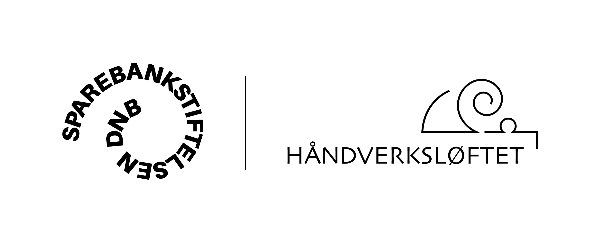 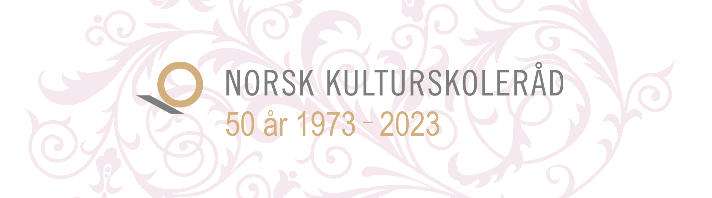 Søknadsskjema med veiledning for Håndverksløftet i kulturskolenVi anbefaler at all informasjon fylles inn i dette dokumentet. I selve søknadsportalen kan ikke informasjon som legges inn mellomlagres, derfor må all informasjon være klar og søknaden ferdig utarbeidet før tekst legges inn der.Husk at du kan finne mer informasjon på kulturskoleradet.no. Kontakt oss også gjerne for en veiledning eller dersom du har spørsmål: fabiola.charry@kulturskoleradet.no / anders.ronningen@kulturskoleradet.no1: Navn og kort beskrivelse av prosjektet1: Navn og kort beskrivelse av prosjektetObligatoriskInformasjon: Lag et kort navn på prosjektet som er lett å referere til, og som sier noe om hva prosjektet dreier seg om, og gi en beskrivelse på maks 30 ord. Lag et kort navn på prosjektet som er lett å referere til, og som sier noe om hva prosjektet dreier seg om, og gi en beskrivelse på maks 30 ord. Skriv herSkriv herSkriv her2: Navn og rolle prosjektleder og (eventuell) leder med budsjettmyndighet2: Navn og rolle prosjektleder og (eventuell) leder med budsjettmyndighetObligatoriskInformasjon: Før opp navn og rolle (stillingstittel e.l.) for den som skal ha det daglige ansvaret for prosjektet. Dersom denne personen ikke har budsjettmyndighet, føres også opp navn og rolle for den som har dette (f.eks. rektor ved kulturskole, kommunalsjef e.l.).Før opp navn og rolle (stillingstittel e.l.) for den som skal ha det daglige ansvaret for prosjektet. Dersom denne personen ikke har budsjettmyndighet, føres også opp navn og rolle for den som har dette (f.eks. rektor ved kulturskole, kommunalsjef e.l.).Skriv herSkriv herSkriv her3: E-postadresse og mobilnummer for prosjektleder3: E-postadresse og mobilnummer for prosjektlederObligatoriskInformasjon: Skriv herSkriv herSkriv her4: Parter i samarbeidet4: Parter i samarbeidetDersom prosjektet har flere aktørerInformasjon: Her oppføres samtlige involverte parter - med frivillige lag og organisasjoner, barnehager/grunnskole/SFO, andre kommuner,eller fra universitetssektoren. Organisasjon – kontaktperson (rolle – e-postadresse – telefonnummer)For beskrivelse av samarbeidet og ev. samarbeidsavtaler se pkt. 11 og 12. Her oppføres samtlige involverte parter - med frivillige lag og organisasjoner, barnehager/grunnskole/SFO, andre kommuner,eller fra universitetssektoren. Organisasjon – kontaktperson (rolle – e-postadresse – telefonnummer)For beskrivelse av samarbeidet og ev. samarbeidsavtaler se pkt. 11 og 12. Skriv herSkriv herSkriv her5: Kommune(r) – Region (er)5: Kommune(r) – Region (er)ObligatoriskInformasjon: I hvilken kommune/ kommuner skal tiltaket finne sted?I hvilken kommune/ kommuner skal tiltaket finne sted?Skriv herSkriv herSkriv her6-1: Tiltakets totale kostnadsramme6-1: Tiltakets totale kostnadsrammeObligatoriskInformasjon: Her føres et estimat over tiltakets totale kostnadsramme, inkl. egenandel. Her føres et estimat over tiltakets totale kostnadsramme, inkl. egenandel.  Skriv her Skriv her Skriv her6-2: Søknadssum6-2: SøknadssumObligatoriskInformasjon: Her føres beløpet som søkes fra denne ordningen.Her føres beløpet som søkes fra denne ordningen. Skriv her Skriv her Skriv her6-3: Prosjektperiode6-3: ProsjektperiodeObligatoriskInformasjon: Her angis tidsperioden for søknaden (maks 36 mnd.) og prosjektets lengde.Her angis tidsperioden for søknaden (maks 36 mnd.) og prosjektets lengde.Skriv her: format (f eks): 02/24 - 10/25. 21 mnd.Skriv her: format (f eks): 02/24 - 10/25. 21 mnd.Skriv her: format (f eks): 02/24 - 10/25. 21 mnd.7: Utviklingsområder 7: Utviklingsområder ObligatoriskInformasjon: Søknaden må rette seg mot ett eller flere utviklingsområder. Huk av for de som er aktuelle: Søknaden må rette seg mot ett eller flere utviklingsområder. Huk av for de som er aktuelle: Kompetansehevende tiltakOppgradering av verksted, infrastruktur og utstyr (investeringsstøtte)Nettverksbygging mellom lærere innen håndverksfageneKompetansehevende tiltakOppgradering av verksted, infrastruktur og utstyr (investeringsstøtte)Nettverksbygging mellom lærere innen håndverksfageneKompetansehevende tiltakOppgradering av verksted, infrastruktur og utstyr (investeringsstøtte)Nettverksbygging mellom lærere innen håndverksfagene8: Beskrivelse av tiltaket8: Beskrivelse av tiltaketObligatoriskInformasjon: Her skal tiltaket beskrives. Tydeliggjørbehovet for tiltaketformålet med tiltaket  hvordan tiltaket skal gjennomføreshvordan det vil komme barn og unge til nyttetiltakets forløp (kort prosjektplan)Bruk maksimalt 1200 ord. Her skal tiltaket beskrives. Tydeliggjørbehovet for tiltaketformålet med tiltaket  hvordan tiltaket skal gjennomføreshvordan det vil komme barn og unge til nyttetiltakets forløp (kort prosjektplan)Bruk maksimalt 1200 ord.  Skriv her Skriv her Skriv her9: Tiltakets bærekraft9: Tiltakets bærekraftObligatoriskInformasjon: Beskriv hvordan tiltaket fører til varige endringer eller planlegges videreført utover perioden med utviklingsmidler. Beskriv hvordan tiltaket fører til varige endringer eller planlegges videreført utover perioden med utviklingsmidler. Skriv herSkriv herSkriv her10: Samarbeid og aktørenes rolle i tiltaket10: Samarbeid og aktørenes rolle i tiltaketDersom prosjektet har flere aktørerInformasjon: Gjennom én felles beskrivelse forklares det hvordan samarbeid og samhandling mellom de ulike involverte aktører og fagmiljøer skal foregå. Beskrivelsen legges inn som tekst i feltet nedenfor og lastes opp som underskrevet PDF i neste felt. (Maks 500 ord)
Gjennom én felles beskrivelse forklares det hvordan samarbeid og samhandling mellom de ulike involverte aktører og fagmiljøer skal foregå. Beskrivelsen legges inn som tekst i feltet nedenfor og lastes opp som underskrevet PDF i neste felt. (Maks 500 ord)
Skriv herSkriv herSkriv her10-1: Vedlegg samarbeidsavtaler10-1: Vedlegg samarbeidsavtalerDersom prosjektet har flere aktørerInformasjon: PDF med beskrivelsen fra 11 og underskrifter fra alle samarbeidsparter lastes opp her. PDF med beskrivelsen fra 11 og underskrifter fra alle samarbeidsparter lastes opp her. Type felt:  OpplastingOpplastingLast opp vedleggLast opp vedleggLast opp vedlegg11: Synliggjøring av antall barn og unge11: Synliggjøring av antall barn og ungeObligatoriskInformasjon: Her føres et estimat over antall barn og unge som forventes å kunne ta del i prosjektet:Direkte (som f.eks. elever i nye undervisningstilbud eller som utøvere i utstillinger o.l.) og Indirekte (for eksempel som publikum, brukere)Beskriv på hvilken måte.Her føres et estimat over antall barn og unge som forventes å kunne ta del i prosjektet:Direkte (som f.eks. elever i nye undervisningstilbud eller som utøvere i utstillinger o.l.) og Indirekte (for eksempel som publikum, brukere)Beskriv på hvilken måte.Skriv herSkriv herSkriv her12: Medbestemmelse av barn og unge 12: Medbestemmelse av barn og unge ObligatoriskInformasjon: Beskriv hvordan prosjektet legger til rette for medbestemmelse/elevmedvirkning av barn og unge. (Maks 300 ord)Beskriv hvordan prosjektet legger til rette for medbestemmelse/elevmedvirkning av barn og unge. (Maks 300 ord)Skriv herSkriv herSkriv her13: Beskrivelse av erfaringsdeling13: Beskrivelse av erfaringsdelingObligatoriskInformasjon: Alle søkere som får innvilget søknad forplikter seg til å delta på regionale og nasjonale arenaer og dele av sine erfaringer (husk å budsjettere dette inn (dette ligger allerede i budsjettmalen)). Tema på disse arenaene er deling av erfaringsbasert kompetanse.  Ut over dette forventes det at erfaringer deles på relevante arenaer for å øke oppmerksomheten og kunnskapen om tradisjonshåndverk. Om relevant, beskriv hvordan dette planlegges som en del av tiltaket. Alle søkere som får innvilget søknad forplikter seg til å delta på regionale og nasjonale arenaer og dele av sine erfaringer (husk å budsjettere dette inn (dette ligger allerede i budsjettmalen)). Tema på disse arenaene er deling av erfaringsbasert kompetanse.  Ut over dette forventes det at erfaringer deles på relevante arenaer for å øke oppmerksomheten og kunnskapen om tradisjonshåndverk. Om relevant, beskriv hvordan dette planlegges som en del av tiltaket. Skriv herSkriv herSkriv her14: Budsjett14: BudsjettObligatoriskInformasjon: Beskriv gjennom en kort, skriftlig oppsummering hvordan budsjettet er lagt opp. Budsjettet må synliggjøre planlagte utgifter for gjennomføring av tiltaket, og minimum 30 prosent av utgiftene må dekkes inn av egenandel. Egenandelen må synliggjøres i budsjettet, med minimum to av følgende punkt:  Lønnsmidler (ev. innenfor eksisterende rammer)Administrative kostnader (tidsressurs og faktiske påførte ekstrautgifter)Friske midler som prioriteres inn i tiltaket gjennom økte planlagte rammer fra respektive parter i samarbeidet.Annen støtte  Beskriv gjennom en kort, skriftlig oppsummering hvordan budsjettet er lagt opp. Budsjettet må synliggjøre planlagte utgifter for gjennomføring av tiltaket, og minimum 30 prosent av utgiftene må dekkes inn av egenandel. Egenandelen må synliggjøres i budsjettet, med minimum to av følgende punkt:  Lønnsmidler (ev. innenfor eksisterende rammer)Administrative kostnader (tidsressurs og faktiske påførte ekstrautgifter)Friske midler som prioriteres inn i tiltaket gjennom økte planlagte rammer fra respektive parter i samarbeidet.Annen støtte  Skriv herSkriv herSkriv her14-1 Vedlegg – Budsjett 14-1 Vedlegg – Budsjett ObligatoriskInformasjon: Her skal budsjettvedlegg lastes opp, og mal for budsjett må benyttes. Dersom det er behov for ytterligere detaljering av budsjett, kan eget budsjettvedlegg lastes opp i tillegg. Her skal budsjettvedlegg lastes opp, og mal for budsjett må benyttes. Dersom det er behov for ytterligere detaljering av budsjett, kan eget budsjettvedlegg lastes opp i tillegg. Last opp vedleggLast opp vedleggLast opp vedlegg15: Annet15: AnnetInformasjon: Her kan eventuelle tilleggsopplysninger som er sentrale for søknaden oppføres: Her kan eventuelle tilleggsopplysninger som er sentrale for søknaden oppføres: Skriv herSkriv herSkriv her16: Forpliktelser ved tildeling  16: Forpliktelser ved tildeling  ObligatoriskInformasjon: Søkere må i forbindelse med innvilget søknad godta rapporteringskrav og delta i erfaringsdeling.  
Mottakere av midler forplikter seg til å levere årlig regnskap og rapport   
om bruken av midlene, og sluttrapport ved avslutning av søknadsperioden. Betydelige endringer og avvik i forhold til opprinnelig plan meldes fortløpende. 
Jeg godtar med dette forpliktelsene ved tildeling: Søkere må i forbindelse med innvilget søknad godta rapporteringskrav og delta i erfaringsdeling.  
Mottakere av midler forplikter seg til å levere årlig regnskap og rapport   
om bruken av midlene, og sluttrapport ved avslutning av søknadsperioden. Betydelige endringer og avvik i forhold til opprinnelig plan meldes fortløpende. 
Jeg godtar med dette forpliktelsene ved tildeling: Type felt:  Bekreftelse ved avhuking + navnBekreftelse ved avhuking + navnHuk avNavn på budsjettansvarligHuk avNavn på budsjettansvarligHuk avNavn på budsjettansvarlig17: Personvernerklæring og brukervilkår17: Personvernerklæring og brukervilkårObligatoriskInformasjon: Jeg (budsjettansvarlig ved søkerorganisasjon) godtar med dette at innsendte opplysninger behandles i tråd med Norsk kulturskoleråds personvernerklæring og brukervilkår: https://www.kulturskoleradet.no/om-oss/personvernerklaering-og-brukervilkarJeg (budsjettansvarlig ved søkerorganisasjon) godtar med dette at innsendte opplysninger behandles i tråd med Norsk kulturskoleråds personvernerklæring og brukervilkår: https://www.kulturskoleradet.no/om-oss/personvernerklaering-og-brukervilkarType felt:  Bekreftelse ved avhuking + navnBekreftelse ved avhuking + navnHuk avNavn på budsjettansvarligHuk avNavn på budsjettansvarligHuk avNavn på budsjettansvarlig